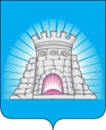 КОНТРОЛЬНО-СЧЕТНАЯ ПАЛАТАГОРОДСКОГО ОКРУГА ЗАРАЙСКМОСКОВСКОЙ ОБЛАСТИЗаключениена проект решения Совета депутатов городского округа Зарайск Московской области «О внесении изменений в решение Совета депутатов городского округа Зарайск Московской области от 15.12.2022  № 6/1 «О бюджете городского округа Зарайск Московской области на 2023 год и плановый период 2024 и 2025 годов».г. Зарайск								                           23 октября 2023 годаОснование для проведения экспертизы: Распоряжение Контрольно-счетной палаты от 17.10.2023 № 46 «О проведении финансово-экономической экспертизы проекта Решения Совета депутатов городского округа Зарайск Московской области «О внесении изменений в решение Совета депутатов городского округа Зарайск Московской области от 15.12.2022 № 6/1 «О бюджете городского округа Зарайск Московской области на 2023 год и плановый период 2024 и 2025 годов»,  пункт 3.3 раздела 3 Плана работы Контрольно-счетной палаты городского округа Зарайск Московской области  на 2023 год, утвержденного распоряжением Контрольно-счетной палаты Городского округа Зарайск Московской области от 26.12.2022 № 34.Предмет экспертизы: Проект Решения Совета депутатов городского округа Зарайск Московской области «О внесении изменений в решение Совета депутатов городского округа Зарайск Московской области от 15.12.2022 № 6/1 «О бюджете городского округа Зарайск Московской области на 2023 год и плановый период 2024 и 2025 годов».Объект экспертизы: Администрация городского округа Зарайск Московской области.Срок проведения экспертизы: с 17.10.2023 по 23.10.2023Цель экспертизы: Определение соответствия проекта решения Совета депутатов городского округа Зарайск Московской области «О внесении изменений в решение Совета депутатов городского округа Зарайск Московской области от 15.12.2022  № 6/1 «О бюджете городского округа Зарайск Московской области на 2023 год и плановый период 2024 и 2025 годов» требованиям бюджетного законодательства.Заключение Контрольно-счетной палаты городского округа Зарайск Московской области на проект Решения Совета депутатов городского округа Зарайск Московской области «О внесении изменений в решение Совета депутатов городского округа Зарайск Московской области от 15.12.2022  № 6/1 «О бюджете городского округа Зарайск Московской области на 2023 год и плановый период 2024 и 2025 годов» подготовлено в соответствии с требованиями Бюджетного кодекса Российской Федерации (далее – БК РФ), Положением «О бюджетном процессе в городском округе Зарайск Московской области», утвержденным Решением Совета депутатов городского округа Зарайск Московской области  от 25.05.2023 № 12/3,  Положением о Контрольно-счетной палате городского округа Зарайск Московской области, утверждённым Решением Совета депутатов городского округа Зарайск Московской области от 25.08.2022 № 95/2, Стандартом внешнего муниципального финансового контроля «Проведение финансово-экономической экспертизы», утвержденным распоряжением Контрольно-счетной палаты городского округа Зарайск Московской области от  28.10.2019 № 40. Общая характеристикаПредставленным на экспертизу проектом решения Совета депутатов городского округа Зарайск Московской области (далее – Проект решения) предлагается внести изменения и дополнения в бюджет городского округа Зарайск Московской области, утвержденный решением Совета депутатов городского округа Зарайск Московской области от 15.12.2022 № 6/1 «О бюджете городского округа Зарайск Московской области на 2023 год и плановый период 2024 и 2025 годов». Согласно проекту решения, изменения основных параметров бюджета планируется на текущий  2023 год и плановый период 2024 -2025 годов.2023 годОбщий объем доходов  бюджета городского округа на 2023 год предлагается к утверждению в сумме 4263853,0 тыс. рублей, в том числе объем межбюджетных трансфертов, получаемых из других бюджетов бюджетной системы Российской Федерации в сумме 3316141,0 тыс. рублей. Общий объем расходов  бюджета на 2023 год предлагается к утверждению в сумме   4383285,0 тыс. рублей.Дефицит бюджета определен в сумме 119432,0 тыс. рублей. Основные характеристики бюджета городского округа Зарайск на 2023 год(тыс. рублей)Доходная часть бюджета городского округа Зарайск увеличится по сравнению с первоначальным бюджетом на 99300,0 тыс. рублей или на 2,4%, по сравнению с утвержденными бюджетными назначениями увеличится на 79778,0 тыс. рублей или на 1,9 %.Расходная часть бюджета городского округа Зарайск увеличится по сравнению с первоначальным бюджетом на 218732,0 тыс. рублей или на 5,2%, по сравнению с утвержденными бюджетными назначениями увеличится на 79778,0 тыс. рублей или на 1,9%.Размер дефицита бюджета увеличится по сравнению  с первоначальным бюджетом на 119432,0 тыс. рублей,  по сравнению с утвержденным бюджетом остался на прежнем уровне.  2024 годОбщий объем доходов  бюджета городского округа на 2024 год предлагается к утверждению в сумме 3924565,0 тыс. рублей, в том числе объем межбюджетных трансфертов, получаемых из других бюджетов бюджетной системы Российской Федерации в сумме 2930955,0 тыс. рублей. Общий объем расходов  бюджета на 2024 год предлагается к утверждению в сумме   3902065,0 тыс. рублей, в том числе условно утвержденные расходы в сумме 43231,0 тыс. рублей.Профицит бюджета определен в сумме 22500,0 тыс. рублей. Основные характеристики бюджета городского округа Зарайск на 2024 год(тыс. рублей)Доходная часть бюджета городского округа Зарайск увеличится по сравнению с первоначальным бюджетом на 10568,0 тыс. рублей или на 0,3%, по сравнению с утвержденными бюджетными назначениями уменьшится на 490441,0 тыс. рублей или на 11,1 %.Расходная часть бюджета городского округа Зарайск увеличится по сравнению с первоначальным бюджетом на 10568,0 тыс. рублей или на 0,3%, по сравнению с утвержденными бюджетными назначениями уменьшится на 490441,0 тыс. рублей или на 11,2%.Размер профицита бюджета не изменяется и остается в сумме 22500,0 тыс. рублей.  2025 годОбщий объем доходов  бюджета городского округа на 2025 год предлагается к утверждению в сумме 3139380,0 тыс. рублей, в том числе объем межбюджетных трансфертов, получаемых из других бюджетов бюджетной системы Российской Федерации в сумме 2079996,0 тыс. рублей. Общий объем расходов  бюджета на 2025 год предлагается к утверждению в сумме   3112130,0 тыс. рублей, в том числе условно утвержденные расходы в сумме 83847,0 тыс. рублей.Профицит бюджета определен в сумме 27250,0 тыс. рублей. Основные характеристики бюджета городского округа Зарайск на 2025 год(тыс. рублей)Доходная часть бюджета городского округа Зарайск уменьшится по сравнению с первоначальным бюджетом на 25710,0 тыс. рублей или на 0,8%, по сравнению с утвержденными бюджетными назначениями увеличится на 180750,0 тыс. рублей или на 6,1 %.Расходная часть бюджета городского округа Зарайск уменьшится по сравнению с первоначальным бюджетом на 25710,0 тыс. рублей или на 0,8%, по сравнению с утвержденными бюджетными назначениями увеличится на 180750,0 тыс. рублей или на 6,2%.Размер профицита бюджета не изменяется и остается в сумме 22500,0 тыс. рублей.Вносимые изменения в 2023 году и плановом периоде 2024-2025 годов соответствуют статье 184.1 Бюджетного кодекса Российской Федерации.Анализ изменений, вносимых в доходную часть бюджета городского округа Зарайск2023 годДоходную часть в проекте решения предлагается увеличить на 79778,0 тыс. рублей за счет уточнения налоговых и неналоговых доходов, безвозмездных поступлений от других бюджетов бюджетной системы Российской Федерации, возврата остатков субсидий, субвенций и иных межбюджетных трансфертов, имеющих целевое значение, прошлых лет, в том числе за счет: Увеличения налоговых доходов на 8693,0 тыс. рублей, в том числе:- увеличения налога на доходы физических лиц на 10000,0 тыс. рублей;- уменьшения налога, взимаемого в связи с применением упрощенной системы налогообложения на 1397,0 тыс. рублей;- увеличения налога, взимаемого в связи с применением специального налогового режима «Автоматизированная упрощенная система налогообложения на 90,0 тыс. рублей;Увеличения неналоговых доходов на 17380,0 тыс. рублей, в том числе:- увеличения доходов, получаемых в виде арендной платы за земельные участки, государственная собственность на которые не разграничена и которые расположены в границах городских округов, а также средства от продажи права на заключение договоров аренды указанных земельных участков на 1500,0 тыс. рублей;- увеличения доходов от сдачи в аренду имущества, составляющего казну городских округов (за исключением земельных участков) на 2000,0 тыс. рублей;- увеличения прочих доходов от оказания платных услуг (работ) получателями средств бюджетов городских округов на 1500,0 тыс. рублей;- увеличения прочих доходов от компенсации затрат бюджетов городских округов на 380,0 тыс. рублей;- увеличением доходов от реализации иного имущества, находящегося в собственности городских округов (за исключением имущества муниципальных бюджетных и автономных учреждений, а также имущества муниципальных унитарных предприятий, в том числе казенных), в части реализации основных средств по указанному имуществу на 200,0 тыс. рублей;- увеличения доходов от продажи земельных участков, государственная собственность на которые не разграничена и которые расположены в границах городских округов на 9800,0 тыс. рублей;- увеличения платы за увеличение площади земельных участков, находящихся в частной собственности, в результате перераспределения таких земельных участков и земель (или) земельных участков, государственная собственность на которые не разграничена и которые расположены в границах городских округов на 2000,0 тыс. рублей;Увеличения объема безвозмездных поступлений на 53705,0 тыс. рублей, в том числе:Увеличения объема субсидии бюджетам бюджетной системы Российской Федерации (межбюджетные субсидии) на 30587,0 тыс. рублей, в том числе:увеличением:- субсидии на капитальные вложения в объекты общего образования на 33195,0 тыс. рублей;- субсидии на реализацию на территориях муниципальных образований проектов граждан, сформированных в рамках практик инициативного бюджетирования на 1768,0 тыс. рублей;уменьшением:- субсидии на обеспечение оснащения муниципальных общеобразовательных организаций, в том числе структурных подразделений указанных организаций, государственными символами Российской Федерации на 196,0 тыс. рублей;- субсидии на проведение капитального ремонта в муниципальных дошкольных образовательных организациях и дошкольных отделениях муниципальных общеобразовательных организаций на 1919,0 тыс. рублей;- субсидии на обустройство и установку детских игровых площадок на территории муниципальных образований на 41,0 тыс. рублей;- субсидии на ремонт подъездов в многоквартирных домах на 2220,0 тыс. рублей;Увеличения объема субвенции бюджетам бюджетной системы Российской Федерации на 9316,0 тыс. рублей, в том числе:увеличением:- субвенции на создание административных комиссий, уполномоченных рассматривать дела об административных правонарушениях в сфере благоустройства на 422,0 тыс. рублей;- субвенции на осуществление переданных полномочий Московской области по оформлению сибиреязвенных скотомогильников в собственность Московской области, обустройству и содержанию сибиреязвенных скотомогильников на 8,0 тыс. рублей;- субвенции на финансовое обеспечение государственных гарантий реализации прав на получение общедоступного и бесплатного дошкольного образования в муниципальных дошкольных образовательных организациях в Московской области, общедоступного и бесплатного дошкольного, начального общего, основного общего, среднего общего образования в муниципальных общеобразовательных организациях, обеспечение дополнительного образования детей в муниципальных общеобразовательных организациях в Московской области, включая расходы на оплату труда, приобретение учебников и учебных пособий, средств обучения, игр, игрушек (за исключением расходов на содержание зданий и оплату коммунальных услуг) на 9264,0 тыс. рублей;- субвенции на осуществление переданных органам местного самоуправления полномочий по региональному государственному жилищному контролю (надзору) за соблюдением гражданами требований правил пользования газом на 16,0 тыс. рублей;уменьшением:- субвенции на обеспечение переданных полномочий Московской области по организации мероприятий при осуществлении деятельности по обращению с собаками без владельцев на 278,0 тыс. рублей;- субвенции на осуществление переданных полномочий Московской области по транспортировке в морг, включая погрузоразгрузочные работы, с мест обнаружения или происшествия умерших для производства судебно-медицинской экспертизы на 44,0 тыс. рублей	;- субвенции на обеспечение переданных государственных полномочий Московской области по организации деятельности по сбору (в том числе раздельному сбору), транспортированию, обработке, утилизации отходов, в том числе бытового мусора, на лесных участках в составе земель лесного фонда, не предоставленных гражданам и юридическим лицам на 1,0 тыс. рублей;- субвенции бюджетам городских округов на осуществление полномочий по составлению (изменению) списков кандидатов в присяжные заседатели федеральных судов общей юрисдикции в Российской Федерации на 2,0 тыс. рублей;- субвенции бюджетам муниципальных образований на ежемесячное денежное вознаграждение за классное руководство педагогическим работникам государственных и муниципальных общеобразовательных организаций на 71,0 тыс. рублей;Увеличения иных межбюджетных трансфертов на 15302,0 тыс. рублей, в том числе:- увеличением иных межбюджетных трансфертов на мероприятия по обеспечению временного размещения, питания, предоставления однократного бесплатного проезда на железнодорожном транспорте до узловой железнодорожной станции Ростов-Главный и единовременной разовой материальной помощи на дополнительные расходы, связанные с переездом к месту постоянного проживания граждан Российской Федерации, Украины, Донецкой Народной Республики, Луганской Народной Республики, Запорожской и Херсонской областей, вынужденно покинувших территории Украины, Донецкой Народной Республики, Луганской Народной Республики, Запорожской и Херсонской областей, и прибывших на территорию Российской Федерации, на территорию Московской области в экстренном массовом порядке, на территории Московской области, а также об обеспечении временного размещения и питания жителей других субъектов Российской Федерации, временно отселенных на территории Московской области  на 1956,0,0 тыс. рублей;- увеличением иных межбюджетных трансфертов на сохранение достигнутого уровня заработной платы отдельных категорий работников в сферах здравоохранения, культуры на 7688,0 тыс. рублей;- увеличением иных межбюджетных трансфертов на возмещение расходов, понесенных бюджетами субъектов Российской Федерации, местными бюджетами на размещение и питание граждан Российской Федерации, иностранных граждан и лиц без гражданства, постоянно проживающих на территориях Украины, Донецкой Народной Республики, Луганской Народной Республики, Запорожской области, Херсонской области, вынужденно покинувших жилые помещения и находившихся в пунктах временного размещения и питания, за счет средств резервного фонда Правительства Российской Федерации на 5658,0 тыс. рублей;Увеличения возврата остатков субсидий, субвенций и иных межбюджетных трансфертов, имеющих целевое назначение, прошлых лет на (-1500,0) тыс. рублей, в том числе: - увеличения возврата прочих остатков субсидий, субвенций и иных межбюджетных трансфертов, имеющих целевое назначение, прошлых лет из бюджетов городских округов на         (- 1500,0) тыс. рублей. 2024 годДоходную часть в проекте решения предлагается уменьшить на 490441,0 тыс. рублей за счет уточнения безвозмездных поступлений от других бюджетов бюджетной системы Российской Федерации,  в том числе за счет:Уменьшения объема субсидии бюджетам бюджетной системы Российской Федерации (межбюджетные субсидии) на 489791,0 тыс. рублей, в том числе:- субсидии на капитальные вложения в объекты общего образования на 214595,0 тыс. рублей;- субсидии на благоустройство территорий муниципальных общеобразовательных организаций, в зданиях которых выполнен капитальный ремонт на 15854,0 тыс. рублей;- субсидии на разработку проектно-сметной документации на проведение капитального ремонта зданий муниципальных общеобразовательных организаций на 22242,0 тыс. рублей;- субсидии на проведение работ по капитальному ремонту зданий региональных (муниципальных) общеобразовательных организаций на 220297,0 тыс. рублей;- субсидии на оснащение отремонтированных зданий общеобразовательных организаций средствами обучения и воспитания на 16803,0 тыс. рублей;Уменьшения объема субвенции бюджетам бюджетной системы Российской Федерации на 650,0 тыс. рублей, в том числе:увеличением:- субвенции на осуществление переданных полномочий Московской области по оформлению сибиреязвенных скотомогильников в собственность Московской области, обустройству и содержанию сибиреязвенных скотомогильников на 8,0 тыс. рублей;уменьшением:- субвенции на обеспечение переданных полномочий Московской области по организации мероприятий при осуществлении деятельности по обращению с собаками без владельцев на 658,0 тыс. рублей;2025 годДоходную часть в проекте решения предлагается увеличить на 180750,0 тыс. рублей за счет уточнения безвозмездных поступлений от других бюджетов бюджетной системы Российской Федерации,  в том числе за счет:Увеличения объема субсидии бюджетам бюджетной системы Российской Федерации (межбюджетные субсидии) на 181400,0 тыс. рублей, в том числе:- субсидии на капитальные вложения в объекты общего образования на 181400,0 тыс. рублей;Уменьшения объема субвенции бюджетам бюджетной системы Российской Федерации на 650,0 тыс. рублей, в том числе:увеличением:- субвенции на осуществление переданных полномочий Московской области по оформлению сибиреязвенных скотомогильников в собственность Московской области, обустройству и содержанию сибиреязвенных скотомогильников на 8,0 тыс. рублей;уменьшением:- субвенции на обеспечение переданных полномочий Московской области по организации мероприятий при осуществлении деятельности по обращению с собаками без владельцев на 658,0 тыс. рублей;Анализ изменений, вносимых в расходную часть бюджета городского округа Зарайск2023 год	Расходную часть в проекте решения предлагается увеличить на 79778,0 тыс. рублей за счет:- увеличения расходов по разделу 01  «Общегосударственные вопросы» на 22983,0 тыс. рублей, в том числе: - по подразделу 01 03 «Функционирование законодательных (представительных) органов государственной власти и представительных органов муниципальных образований» ассигнования увеличены на 146,0 тыс. рублей;- по подразделу 01 04 «Функционирование Правительства Российской Федерации, высших исполнительных органов государственной власти субъектов Российской Федерации, местных администраций» ассигнования увеличены на 6228,0 тыс. рублей;- по подразделу 01 06 «Обеспечение деятельности финансовых, налоговых и таможенных органов и органов финансового (финансово-бюджетного) надзора ассигнования увеличены на 1079,0 рублей;- по подразделу 01 13 «Другие общегосударственные вопросы» ассигнования увеличены на 15530,0 тыс. рублей;- увеличения расходов по разделу 03 «Национальная безопасность и правоохранительная деятельность» на 386,0 тыс. рублей, в том числе:- по подразделу 03 09 «Гражданская оборона» ассигнования уменьшены на 27,0 тыс. рублей;- по подразделу 03 10 «Защита населения и территории от чрезвычайных ситуаций природного и техногенного характера. Пожарная безопасность» ассигнования увеличены на 632,0 тыс. рублей;- по подразделу 03 14 «Другие вопросы в области национальной безопасности и правоохранительной деятельности» ассигнования уменьшены на 219,0 тыс. рублей;- увеличения  расходов по разделу 04 «Национальная экономика» на 131,0 тыс. рублей, в том числе:- по подразделу 04 05 «Сельское хозяйство и рыболовство» ассигнования уменьшены на 270,0 тыс. рублей;- по подразделу 04 06 «Водные ресурсы» ассигнования уменьшены на 1342,0 тыс. рублей;- по подразделу 04 09 «Дорожное хозяйство (дорожные фонды)» ассигнования увеличены на 313,0 тыс. рублей;- по подразделу 04 12 «Другие расходы в области национальной экономики» ассигнования увеличены  на 1430,0 тыс. рублей;- увеличения  расходов по разделу 05 «Жилищно-коммунальное хозяйство» на 42150,0 тыс. рублей, в том числе:- по подразделу 05 01  «Жилищное хозяйство» ассигнования уменьшены на 2089,0 тыс. рублей;- по подразделу 05 02 «Коммунальное хозяйство» ассигнования увеличены на 49295,0 тыс. рублей;- по подразделу 05 03 «Благоустройство» ассигнования уменьшены на 5494,0 тыс. рублей;- по подразделу 05 05 «Другие вопросы в области жилищно-коммунального хозяйства» ассигнования увеличены на 438,0 тыс. рублей;- увеличения расходов по разделу 06 «Охрана окружающей среды» на 389,0 тыс. рублей, в том числе:- по подразделу 06 03 «Охрана объектов растительного и животного мира и среды их обитания» ассигнования увеличены на 150,0 тыс. рублей;  - по подразделу 06 05 «Другие вопросы в области охраны окружающей среды» ассигнования увеличены на 239,0 тыс. рублей;- уменьшения расходов по разделу 07 «Образование» на 2568,0 тыс. рублей, в том числе:- по подразделу 07 01 «Дошкольное образование» ассигнования уменьшены на 3805,0 тыс. рублей;- по подразделу 07 02 «Общее образование» уменьшение ассигнований на 2760,0 тыс. рублей;- по подразделу 07 03 «Дополнительное образование детей» уменьшение ассигнований на 4188,0 тыс. рублей;- по подразделу 07 07 «Молодежная политика ассигнования увеличены на 250,0 тыс. рублей;- по подразделу 07 09 «Другие вопросы в области образования» ассигнования увеличены на 7935,0 тыс. рублей;- увеличения расходов по разделу 08 «Культура, кинематография» на 13389,0 тыс. рублей, в том числе:- по подразделу 08 01 «Культура» увеличение ассигнований на 13135,0 тыс. рублей;- по подразделу 08 04 «Другие вопросы в области культуры» ассигнования увеличены на 254,0 тыс. рублей;- увеличения расходов по разделу 11 «Физическая культура и спорт» на 3568,0 тыс. рублей, в том числе:- по подразделу 11 01 «Физическая культура» ассигнования увеличены на 3568,0 тыс. рублей;- уменьшения расходов по разделу 13 «Обслуживание государственного и муниципального долга» на 650,0 тыс. рублей, в том числе:- по подразделу 13 01 «Обслуживание государственного внутреннего и муниципального долга» ассигнования уменьшены на 650,0 тыс. рублей.Основные характеристики расходов бюджета городского округа Зарайск на 2023 годтыс. рублейДинамика изменений расходов бюджета в 2023 году по ведомственной структуре представлена в таблице:Наибольший показатель роста отмечается у Комитета по управлению имуществом (5,18%) в связи добавлением средств на оплату труда и начисления на ФОТ.Доля расходов бюджета городского округа Зарайск Московской области на 2023 год, сформированного в формате муниципальных программ, составляет 4344757,0 тыс. рублей или 99,1% от общего объема бюджетных ассигнований, запланированных на исполнение расходных обязательств.Представленный на рассмотрение Совета депутатов городского округа Зарайск Московской области Проект решения предусматривает увеличение бюджетных ассигнований на реализацию мероприятий муниципальных программ  в целом на 75298,0 тыс. рублей.В таблице представлены муниципальные программы, по которым предлагается уточнить объем бюджетных ассигнований, направляемый на реализацию программных мероприятий и достижение целевых показателей:тыс. рублей	Объем бюджетных ассигнований, предусмотренных на реализацию непрограммных расходов, увеличился на 4480,0 тыс. рублей и планируется к утверждению в сумме 38528,0 тыс. рублей, что составляет 0,9% от общего объема расходов. 	Данные расходы увеличены на:- расходы на содержание представительного органа муниципального образования в сумме 146,0 тыс. рублей;- обеспечение деятельности контрольно-счетной палаты в сумме 109,0 тыс. рублей;- расходы за счет средств резервного фонда Правительства Московской области (размещение беженцев) 1956,0 тыс. рублей;- оплату исполнительных листов, судебных издержек в сумме 1642,0 тыс. рублей; - иные закупки товаров, работ и услуг для обеспечения муниципальных нужд в сумме 627,0 тыс. рублей.2024 год	Расходную часть в проекте решения предлагается уменьшить на 490442,0 тыс. рублей за счет:- увеличения расходов по разделу 01  «Общегосударственные вопросы» на 24493,0 тыс. рублей, в том числе: - по подразделу 01 04 «Функционирование Правительства Российской Федерации, высших исполнительных органов государственной власти субъектов Российской Федерации, местных администраций» ассигнования увеличены на 17661,0 тыс. рублей;- по подразделу 01 13 «Другие общегосударственные вопросы» ассигнования увеличены на 6832,0 тыс. рублей;- уменьшения  расходов по разделу 04 «Национальная экономика» на 650,0 тыс. рублей, в том числе:- по подразделу 04 05 «Сельское хозяйство и рыболовство» ассигнования уменьшены на 650,0 тыс. рублей;- уменьшения расходов по разделу 07 «Образование» на 512284,0 тыс. рублей, в том числе:- по подразделу 07 01 «Дошкольное образование» ассигнования уменьшены на 910,0 тыс. рублей;- по подразделу 07 02 «Общее образование» уменьшение ассигнований на 514284,0 тыс. рублей;- по подразделу 07 03 «Дополнительное образование детей» увеличение ассигнований на 13089,0 тыс. рублей;- по подразделу 07 09 «Другие вопросы в области образования» ассигнования уменьшены на 10179,0 тыс. рублей;- уменьшения расходов по разделу 08 «Культура, кинематография» на 2000,0 тыс. рублей, в том числе:- по подразделу 08 01 «Культура» уменьшены ассигнований на 2000,0 тыс. рублей;- уменьшения расходов по разделу 10 «Социальная политика» на 1,0 тыс. рублей, в том числе:- по подразделу 10 01 «Пенсионное обеспечение» ассигнования уменьшены на 1,0 тыс. рублей.Основные характеристики расходов бюджета городского округа Зарайск на 2024 годтыс. рублейДинамика изменений расходов бюджета в 2024 году по ведомственной структуре представлена в таблице:Наибольший показатель сокращения отмечается у Управления образования Администрации городского округа Зарайск Московской области (24,37%).Доля расходов бюджета городского округа Зарайск Московской области на 2024 год, сформированного в формате муниципальных программ, составляет 3846441,0 тыс. рублей или 99,7% от общего объема бюджетных ассигнований, запланированных на исполнение расходных обязательств.Представленный на рассмотрение Совета депутатов городского округа Зарайск Московской области Проект решения предусматривает уменьшение бюджетных ассигнований на реализацию мероприятий муниципальных программ  в целом на 490442,0 тыс. рублей.В таблице представлены муниципальные программы, по которым предлагается уточнить объем бюджетных ассигнований, направляемый на реализацию программных мероприятий и достижение целевых показателей:тыс. рублей	2025 годРасходную часть в проекте решения предлагается увеличить на 180750,0 тыс. рублей за счет:- уменьшения расходов по разделу 01  «Общегосударственные вопросы» на 18600,0 тыс. рублей, в том числе: - по подразделу 01 04 «Функционирование Правительства Российской Федерации, высших исполнительных органов государственной власти субъектов Российской Федерации, местных администраций» ассигнования уменьшены на 18600,0 тыс. рублей;- уменьшения  расходов по разделу 04 «Национальная экономика» на 650,0 тыс. рублей, в том числе:- по подразделу 04 05 «Сельское хозяйство и рыболовство» ассигнования уменьшены на 650,0 тыс. рублей;- увеличения расходов по разделу 07 «Образование» на 200000,0 тыс. рублей, в том числе:- по подразделу 07 02 «Общее образование» увеличение ассигнований на 200000,0 тыс. рублей;Основные характеристики расходов бюджета городского округа Зарайск на 2025 годтыс. рублейДинамика изменений расходов бюджета в 2025 году по ведомственной структуре представлена в таблице:Наибольший показатель увеличения отмечается у Администрации городского округа Зарайск Московской области (12,26%).Доля расходов бюджета городского округа Зарайск Московской области на 2025 год, сформированного в формате муниципальных программ, составляет 3015776,0 тыс. рублей или 99,6% от общего объема бюджетных ассигнований, запланированных на исполнение расходных обязательств.Представленный на рассмотрение Совета депутатов городского округа Зарайск Московской области Проект решения предусматривает уменьшение бюджетных ассигнований на реализацию мероприятий муниципальных программ  в целом на 180750,0,0 тыс. рублей.В таблице представлены муниципальные программы, по которым предлагается уточнить объем бюджетных ассигнований, направляемый на реализацию программных мероприятий и достижение целевых показателей:тыс. рублейОсновные параметры и источники финансирования дефицита бюджета городского округа Зарайск 	Утвержденным бюджетом городского округа Зарайск Московской области на 2023 год и на плановый период 2024 и 2025 годов предусмотрено его исполнение с дефицитом (профицитом):- на текущий 2023 год с дефицитом в сумме 119432,0 тыс. рублей;- на плановый 2024 год с профицитом в сумме 22500,0 тыс. рублей;- на плановый 2025 год с профицитом в сумме 27250,0 тыс. рублей.	Настоящим проектом решения предлагается сформировать:- на текущий 2023 году дефицит бюджета в сумме 119432,0 тыс. рублей или  28,1% от утвержденного общего годового объема доходов бюджета без учета утвержденного объема безвозмездных поступлений и поступлений налоговых доходов по дополнительным нормативам отчислений (425303,0 тыс. рублей);- на плановый 2024 год с профицитом в сумме 22500,0 тыс. рублей;- на плановый 2025 год с профицитом в сумме 27250,0 тыс. рублей.	В соответствии с ч.3 ст.9.1 БК РФ дефицит бюджета городского округа Зарайск на 2023 год превысит установленные ограничения (10%), в связи с утверждением в составе источников финансирования дефицита местного бюджета сумм снижения остатков средств на счетах по учету средств местного бюджета в сумме 119432,0 тыс. рублей.Изменение источников внутреннего финансирования дефицита бюджета на 2023 годтыс. рублей	Вносимые изменения отвечают требованиям статей 23, 96 Бюджетного Кодекса Российской Федерации.Вносятся изменения в  текстовые статьи решения о бюджете:	Объем бюджетных ассигнований дорожного фонда городского округа Зарайск Московской области на 2023 год увеличился на 313,0 тыс. рублей и составляет 385772,0 тыс. рублей. 	Бюджетные ассигнования Дорожного фонда городского округа Зарайск в 2023 году предусматриваются: на финансирование подпрограммы «Дороги Подмосковья» муниципальной программы городского округа Зарайск Московской области «Развитие и функционирование дорожно-транспортного комплекса» для строительства, капитального ремонта, ремонта и содержания автомобильных дорог общего пользования муниципального значения, мероприятий по безопасности дорожного движения  в размере 347024,0 тыс. рублей (объем финансирования увеличен на 313,0 тыс. рублей);на финансирование подпрограммы «Комфортная городская среда» муниципальной программы городского округа Зарайск Московской области "Формирование современной комфортной  городской  среды" в сфере содержания и повышения качественного состояния существующих дворовых и общественных территорий городского округа Зарайск в размере 38748,0 тыс. рублей. 	Вносимые изменения отвечают требованиям статьи 179.4 Бюджетного Кодекса Российской Федерации.	Устанавливается объем расходов бюджета городского округа Зарайск Московской области на обслуживание муниципального долга городского округа Зарайск Московской области на 2023 год в размере 150,0 тыс. рублей (-650 тыс. рублей). 	Вносимые изменения отвечают требованиям статьи 101 Бюджетного Кодекса Российской Федерации.Представленным проектом решения предлагается изложить в новой редакции следующие приложения: - приложение № 1 «Поступление доходов в бюджет городского округа Зарайск Московской области на 2023 год и на плановый период 2024 и 2025 годов»;- приложение № 2 «Распределение бюджетных ассигнований по разделам, подразделам, целевым статьям (муниципальным программам  городского округа Зарайск Московской области и не программным направлениям деятельности), группам и подгруппам видов расходов классификации и расходов бюджета городского округа Зарайск Московской области на 2023 год и на плановый период 2024 и 2025 годов»;- приложение № 3 «Ведомственная структура расходов бюджета городского округа Зарайск Московской области на 2023 год и на плановый период 2024 и 2025 годов»; - приложение № 4 «Распределение бюджетных ассигнований по целевым статьям (муниципальным программам городского округа Зарайск Московской области и не программным направлениям деятельности), группам и подгруппам видов расходов классификации расходов бюджета городского округа Зарайск Московской области на 2023 год и на плановый период  2024  и 2025 годов»;- приложение № 5 «Субсидии, субвенции и иные межбюджетные трансферты, полученные из бюджета Московской области в бюджет городского округа Зарайск Московской области»;- приложение № 7 «Источники финансирования дефицита бюджета городского округа Зарайск Московской области на 2023 год и на плановый период 2024 и 2025 годов».5. Выводы1. Представленный проект решения Совета депутатов городского округа Зарайск Московской области «О внесении  изменений в решение Совета депутатов городского округа Зарайск Московской области от 15.12.2022 № 6/1 «О бюджете городского округа Зарайск Московской области на 2023 год и плановый период 2024 и 2025 годов» не противоречит требованиям бюджетного законодательства Российской Федерации, законодательству Московской области и нормативным правовым актам городского округа Зарайск Московской области.2. Общий объем доходов, расходов и дефицита бюджета городского округа Зарайск Московской области на 2023 год и плановый период 2024 и 2025 годов, предусмотренных в текстовых статьях проекта решения, соответствует объемам, отраженным в соответствующих приложениях к проекту решения.3. Общий объем доходов  бюджета городского округа на 2023 год предлагается к утверждению в сумме 4263853,0 тыс. рублей, в том числе объем межбюджетных трансфертов, получаемых из других бюджетов бюджетной системы Российской Федерации в сумме 3316141,0 тыс. рублей.Общий объем расходов  бюджета на 2023 год предлагается к утверждению в сумме   4383285,0 тыс. рублей.Предлагается сформировать дефицит бюджета на 2023 год в сумме 119432,0 тыс. рублей или  28,1% от утвержденного общего годового объема доходов бюджета без учета утвержденного объема безвозмездных поступлений и поступлений налоговых доходов по дополнительным нормативам отчислений.4. Общий объем доходов  бюджета городского округа на 2024 год предлагается к утверждению в сумме 3924565,0 тыс. рублей, в том числе объем межбюджетных трансфертов, получаемых из других бюджетов бюджетной системы Российской Федерации в сумме 2930955,0 тыс. рублей.Общий объем расходов  бюджета на 2024 год предлагается к утверждению в сумме   3902065,0 тыс. рублей.Размер профицита бюджета на 2024 год не изменяется и остается в сумме 22500,0 тыс. рублей.  Общий объем доходов  бюджета городского округа на 2025 год предлагается к утверждению в сумме 3139380,0 тыс. рублей, в том числе объем межбюджетных трансфертов, получаемых из других бюджетов бюджетной системы Российской Федерации в сумме 2079996,0 тыс. рублей.Общий объем расходов  бюджета на 2025 год предлагается к утверждению в сумме   3112130,0 тыс. рублей.Размер профицита бюджета на 2025 год не изменяется и остается в сумме 27250,0 тыс. рублей.  6. ПредложенияПредставленный проект решения Совета депутатов городского округа Зарайск Московской области «О внесении  изменений в решение Совета депутатов городского округа Зарайск Московской области от 15.12.2022 № 6/1 «О бюджете городского округа Зарайск Московской области на 2023 год и плановый период 2024 и 2025 годов» может быть принят к рассмотрению. Заключение направлено в Совет депутатов городского округа Зарайск Московской области и главе городского округа Зарайск Московской области.Председатель Контрольно-счетной палаты городского округа Зарайск Московской области	                                      Е.Н.КоротаеваНаименованиеПервоначальные бюджетные назначенияУтвержденный бюджет           (с учетом изменений внесенных решением от 29.06.2023 № 13/3)Проект решенияОтклоненияОтклоненияОтклоненияОтклоненияНаименованиеПервоначальные бюджетные назначенияУтвержденный бюджет           (с учетом изменений внесенных решением от 29.06.2023 № 13/3)Проект решенияпроекта решения от первоначального бюджетапроекта решения от первоначального бюджетапроекта решения от утвержденного бюджетапроекта решения от утвержденного бюджетаНаименованиеПервоначальные бюджетные назначенияУтвержденный бюджет           (с учетом изменений внесенных решением от 29.06.2023 № 13/3)Проект решениясумма (гр.4-гр.2)% (гр.4/гр.2*100)сумма (гр.4-гр.3)% (гр.4/гр.3*100)12345678доходы4164553,04184075,04263853,099300,0102,479778,0101,9расходы4164553,04303507,04383285,0218732,0105,279778,0101,9дефицит (-)профицит (+)0-119432,0- 119432,0-119432,0х0,0хНаименованиеПервоначальные бюджетные назначенияУтвержденный бюджет           (с учетом изменений внесенных решением от 29.06.2023 № 13/3)Проект решенияОтклоненияОтклоненияОтклоненияОтклоненияНаименованиеПервоначальные бюджетные назначенияУтвержденный бюджет           (с учетом изменений внесенных решением от 29.06.2023 № 13/3)Проект решенияпроекта решения от первоначального бюджетапроекта решения от первоначального бюджетапроекта решения от утвержденного бюджетапроекта решения от утвержденного бюджетаНаименованиеПервоначальные бюджетные назначенияУтвержденный бюджет           (с учетом изменений внесенных решением от 29.06.2023 № 13/3)Проект решениясумма (гр.4-гр.2)% (гр.4/гр.2*100)сумма (гр.4-гр.3)% (гр.4/гр.3*100)12345678доходы3913997,04415006,03924565,010568,0100,3- 490441,088,9расходы3891497,04392506,03902065,010568,0100,3- 490441,088,8дефицит (-)профицит (+)22500,022500,022500,00,0х0,0хНаименованиеПервоначальные бюджетные назначенияУтвержденный бюджет           (с учетом изменений внесенных решением от 29.06.2023 № 13/3)Проект решенияОтклоненияОтклоненияОтклоненияОтклоненияНаименованиеПервоначальные бюджетные назначенияУтвержденный бюджет           (с учетом изменений внесенных решением от 29.06.2023 № 13/3)Проект решенияпроекта решения от первоначального бюджетапроекта решения от первоначального бюджетапроекта решения от утвержденного бюджетапроекта решения от утвержденного бюджетаНаименованиеПервоначальные бюджетные назначенияУтвержденный бюджет           (с учетом изменений внесенных решением от 29.06.2023 № 13/3)Проект решениясумма (гр.4-гр.2)% (гр.4/гр.2*100)сумма (гр.4-гр.3)% (гр.4/гр.3*100)12345678доходы3165090,02958630,03139380,0- 25710,099,2180750,0106,1расходы3137840,02931380,03112130,0- 25710,099,2180750,0106,2дефицит (-)профицит (+)27250,027250,027250,00,0х0,0хРазделНаименование разделаПервоначальные бюджетные назначенияУтвержденный бюджет           (с учетом изменений внесенных решением от 29.06.2023№ 13/3)Проект решенияОтклоненияОтклоненияОтклоненияОтклоненияРазделНаименование разделаПервоначальные бюджетные назначенияУтвержденный бюджет           (с учетом изменений внесенных решением от 29.06.2023№ 13/3)Проект решенияпроекта решения от первоначального бюджетапроекта решения от первоначального бюджетапроекта решения от утвержденного бюджетапроекта решения от утвержденного бюджетаРазделНаименование разделаПервоначальные бюджетные назначенияУтвержденный бюджет           (с учетом изменений внесенных решением от 29.06.2023№ 13/3)Проект решениясумма(гр.5-гр.3)% (гр.5/гр.3*100)сумма(гр.5-гр.4)% (гр.5/гр.4*100)1234567890100общегосударственные вопросы278549,0314672,0337655,059106,0121,222983,0107,30200национальная оборона2958,02958,02958,00,0100,00,0100,00300национальная безопасность и правоохранительная деятельность20590,021969,022355,01765,0108,6386,0101,80400национальная  экономика578211,0598887,0599018,020807,0103,6131,0100,10500жилищно-коммунальное хозяйство1285475,01518865,01561015,0275540,0121,442150,0102,80600охрана окружающей среды858,01058,01447,0589,0168,6389,0136,80700образование1662201,01514725,01512157,0-150044,091,0-2568,099,80800культура, кинематография221101,0216822,0230211,09110,0104,113389,0106,21000социальная политика48250,047191,047191,0-1059,097,80,0100,01100физическая культура и спорт65560,065560,069128,03568,0105,43568,0105,41300обслуживание государственного и муниципального долга800,0800,0150,0-650,018,8-650,018,8ВСЕГО РАСХОДОВВСЕГО РАСХОДОВ4164553,04303507,04383285,0218732,0105,279778,0101,9Код главыНаименование ГРБСУтвержденный бюджет  (с учетом изменений внесенных решением от 29.06.2023№ 13/3)Проект решения (тыс. рублей)Отклонение от утвержденного бюджета,(тыс. рублей)Темп роста показателей к утвержденному бюджету(%)901Администрация2823508,02883522,060014,02,12902Комитет по управлению имуществом39288,041323,02035,05,18908Управление образования Администрации городского округа Зарайск Московской области1008926,01009123,0197,00,02980Финансовое управление администрации городского округа Зарайск Московской области31660,032630,0970,03,06981Комитет по культуре, физической культуре, спорту, работе с детьми и молодежью администрации городского округа Зарайск Московской области387667,0403974,016307,04,21982Контрольно-счетная палата городского округа Зарайск Московской области6586,06695,0109,01,65983Совет депутатов городского округа Зарайск Московской области5872,06018,0146,02,49ИТОГО4303507,04383285,079778,01,85Муниципальные программы городского округа Зарайск Московской областиПроект решения Утвержденный бюджет  (с учетом изменений внесенных решением от 29.06.2023№ 13/3)Отклонения (2-3)1234Муниципальная программа «Культура и туризм»289128,0278484,010644,0Муниципальная программа "Образование"  1018586,01026419,0-7833,0Муниципальная программа «Социальная защита населения»35863,032205,03658,0Муниципальная программа «Спорт»69128,065560,03568,0Муниципальная программа "Развитие сельского хозяйства"  9387,09860,0-473,0Муниципальная программа "Экология и окружающая среда"  147540,0115298,032242,0Муниципальная программа «Безопасность и обеспечение безопасности жизнедеятельности населения»  44544,045803,0-1259,0Муниципальная программа «Развитие инженерной инфраструктуры, энергоэффективности и отрасли обращения с отходами» 158591,0145575,013016,0Муниципальная программа "Предпринимательство"  4175,0500,03675,0Муниципальная программа «Управление имуществом и муниципальными финансами»295032,0273437,021595,0Муниципальная программа "Развитие институтов гражданского общества, повышение эффективности местного самоуправления и реализации молодежной политики"  12909,011528,01381,0Муниципальная программа "Развитие и функционирование дорожно-транспортного комплекса"  425729,0425416,0313,0Муниципальная программа «Цифровое муниципальное образование»47774,047046,0728,0Муниципальная программа «Формирование современной комфортной  городской  среды» 1366063,01372020,0-5957,0Муниципальная программа «Строительство объектов социальной инфраструктуры»389886,0389885,01,0Муниципальная программа «Переселение граждан из аварийного жилищного фонда»51,052,0-1,0ИТОГО:ИТОГО:ИТОГО:РазделНаименование разделаПервоначальные бюджетные назначенияУтвержденный бюджет           (с учетом изменений внесенных решением от 29.06.2023№ 13/3)Проект решенияОтклоненияОтклоненияОтклоненияОтклоненияРазделНаименование разделаПервоначальные бюджетные назначенияУтвержденный бюджет           (с учетом изменений внесенных решением от 29.06.2023№ 13/3)Проект решенияпроекта решения от первоначального бюджетапроекта решения от первоначального бюджетапроекта решения от утвержденного бюджетапроекта решения от утвержденного бюджетаРазделНаименование разделаПервоначальные бюджетные назначенияУтвержденный бюджет           (с учетом изменений внесенных решением от 29.06.2023№ 13/3)Проект решениясумма(гр.5-гр.3)% (гр.5/гр.3*100)сумма(гр.5-гр.4)% (гр.5/гр.4*100)1234567890100общегосударственные вопросы253571,0212647,0237140,0-16431,093,524493,0111,50200национальная оборона3090,03090,03090,00,0100,00,0100,00300национальная безопасность и правоохранительная деятельность21791,021791,021791,00,0100,00,0100,00400национальная  экономика379483,0379483,0378833,0-650,099,8-650,099,80500жилищно-коммунальное хозяйство872656,0865934,0865934,0-6722,099,20,0100,00600охрана окружающей среды1059,01059,01059,00,0100,00,0100,00700образование1969375,02532929,02020645,051270,0102,6-512284,079,80800культура, кинематография233673,0220785,0218785,0-14888,093,6-2000,099,11000социальная политика43820,042057,042056,0-1764,096,0-1,0100,01100физическая культура и спорт68600,068600,068600,00,0100,00,0100,01300обслуживание государственного и муниципального долга900,0900,0900,00,0100,00,0100,0ВСЕГО РАСХОДОВВСЕГО РАСХОДОВ3848018,04349275,03858833,010815,0100,3-490442,087,8Код главыНаименование ГРБСУтвержденный бюджет  (с учетом изменений внесенных решением от 29.06.2023№ 13/3)Проект решения (тыс. рублей)Отклонение от утвержденного бюджета,(тыс. рублей)Темп роста показателей к утвержденному бюджету(%)901Администрация2662595,02486438,0-176157,0-6,62902Комитет по управлению имуществом35451,035451,00,0х908Управление образования Администрации городского округа Зарайск Московской области1289639,0975355,0-314284,0-24,37980Финансовое управление администрации городского округа Зарайск Московской области15910,015909,0-1,0-0,01981Комитет по культуре, физической культуре, спорту, работе с детьми и молодежью администрации городского округа Зарайск Московской области333343,0333343,00,0х982Контрольно-счетная палата городского округа Зарайск Московской области6765,06765,00,0х983Совет депутатов городского округа Зарайск Московской области5572,05572,00,0хИТОГО4349275,03858833,0-490442,0-11,28Муниципальные программы городского округа Зарайск Московской областиПроект решения Утвержденный бюджет  (с учетом изменений внесенных решением от 29.06.2023№ 13/3)Отклонения (гр.2-гр.3)1234Муниципальная программа «Образование»951070,01265354,0-314284,0Муниципальная программа «Социальная защита населения»32581,032582,0-1,0Муниципальная программа «Развитие сельского хозяйства»9620,010270,0-650,0Муниципальная программа «Управление имуществом и муниципальными финансами»190330,0165837,024493,0Муниципальная программа «Строительство объектов социальной инфраструктуры»1011097,01211097,0-200000,0ИТОГО:ИТОГО:ИТОГО:-490442,0РазделНаименование разделаПервоначальные бюджетные назначенияУтвержденный бюджет           (с учетом изменений внесенных решением от 29.06.2023№ 13/3)Проект решенияОтклоненияОтклоненияОтклоненияОтклоненияРазделНаименование разделаПервоначальные бюджетные назначенияУтвержденный бюджет           (с учетом изменений внесенных решением от 29.06.2023№ 13/3)Проект решенияпроекта решения от первоначального бюджетапроекта решения от первоначального бюджетапроекта решения от утвержденного бюджетапроекта решения от утвержденного бюджетаРазделНаименование разделаПервоначальные бюджетные назначенияУтвержденный бюджет           (с учетом изменений внесенных решением от 29.06.2023№ 13/3)Проект решениясумма(гр.5-гр.3)% (гр.5/гр.3*100)сумма(гр.5-гр.4)% (гр.5/гр.4*100)1234567890100общегосударственные вопросы238829,0252862,0234262,0-4567,098,09-18600,092,640200национальная оборона3199,03199,03199,00,0100,000,0100,000300национальная безопасность и правоохранительная деятельность22691,022691,022691,00,0100,000,0100,000400национальная  экономика335234,0339235,0338585,03351,0101,00-650,099,810500жилищно-коммунальное хозяйство1122948,0901873,0901873,0-221075,080,310,0100,000600охрана окружающей среды1058,01058,01058,00,0100,000,0100,000700образование974538,0971571,01171571,0197033,0120,22200000,0120,590800культура, кинематография234350,0234588,0234588,0238,0100,100,0100,001000социальная политика46357,046356,046356,0-1,0100,000,0100,001100физическая культура и спорт73100,073100,073100,00,0100,000,0100,001300обслуживание государственного и муниципального долга1000,01000,01000,00,0100,000,0100,00ВСЕГО РАСХОДОВВСЕГО РАСХОДОВ3053304,02847533,03028283,0-25021,099,18180750,0106,35Код главыНаименование ГРБСУтвержденный бюджет  (с учетом изменений внесенных решением от 29.06.2023№ 13/3)Проект решения (тыс. рублей)Отклонение от утвержденного бюджета,(тыс. рублей)Темп роста показателей к утвержденному бюджету(%)901Администрация1474717,01655467,0180750,012,26902Комитет по управлению имуществом37435,037435,00,0х908Управление образования Администрации городского округа Зарайск Московской области959053,0959053,00,0х980Финансовое управление администрации городского округа Зарайск Московской области31910,031910,00,0х981Комитет по культуре, физической культуре, спорту, работе с детьми и молодежью администрации городского округа Зарайск Московской области331971,0331971,00,0х982Контрольно-счетная палата городского округа Зарайск Московской области6875,06875,00,0х983Совет депутатов городского округа Зарайск Московской области5572,05572,00,0хИТОГО2847533,03028283,0180750,06,35Муниципальные программы городского округа Зарайск Московской областиПроект решения Утвержденный бюджет  (с учетом изменений внесенных решением от 29.06.2023№ 13/3)Отклонения (гр.2-гр.3)1234Муниципальная программа «Развитие сельского хозяйства»9853,010503,0-650,0Муниципальная программа «Управление имуществом и муниципальными финансами»191031,0209631,0-18600,0Муниципальная программа «Строительство объектов социальной инфраструктуры»200000,00,0200000,0ИТОГО:ИТОГО:ИТОГО:180750,0Источники финансирования дефицита бюджетаУтвержденный  бюджет  (решение от 29.06.2023 № 13/3)Проект решения Отклонение1234Дефицит – (профицит +) бюджета городского округа Зарайск-119432,0-119432,00,0Источники внутреннего финансирования дефицита бюджета , из них119432,0119432,00,0Кредиты кредитных организаций в валюте Российской Федерации36250,036250,00,0Привлечение кредитов от кредитных организаций бюджетами городских округов в валюте Российской Федерации36250,036250,00,0Погашение бюджетами городских округов кредитов от кредитных организаций в валюте Российской Федерации0,00,00,0Бюджетные кредиты из других бюджетов бюджетной системы Российской Федерации-36250,0-36250,00,0Привлечение кредитов из других бюджетов бюджетной системы Российской Федерации бюджетами городских округов  в валюте Российской Федерации23533,00523533,0050,0Погашение бюджетами городских округов кредитов из других бюджетов бюджетной системы Российской в валюте Российской Федерации в валюте Российской Федерации-59783,005-59783,0050,0Изменение остатков средств на счетах по учету средств бюджетов119432,0119432,00,0Увеличение прочих остатков денежных средств бюджетов городских округов-4243858,005-4323636- 79777,995Уменьшение прочих остатков денежных средств бюджетов городских округов4363290,005444306879777,995